Математическая сказка*Легенда о шахматной  доске*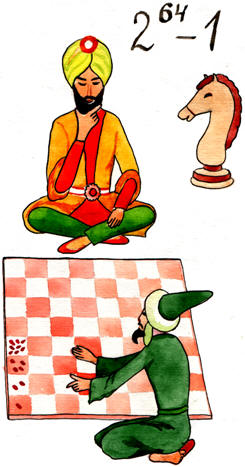 Действующие лица:Шерам - индийский царь. Сета - изобретатель шахмат.Ученый - старшина придворных математиков.Слуга.1 КАРТИНАВедущий:Индийскому царю ШерамуИзвестным мудрецомПодарок чудный был преподнесён.Царь в восхищенье на доску смотрит,Где 32 фигуры бой ведут на клеточных полях.Царь:Ладья, конь, пешка, шах и мат.Удачна выдумка-Игра полезна для ума.Придумал кто её?Мой подданный?Слуга:Зовут его Сета.Царь:Позвать его сюда,Хочу по-царски наградить.(Входит мудрец)Царь:Прекрасная игра, Сета,Хочу вознаградить тебя.Проси что хочешьЯ достаточно богат.(Мудрец кланяется)Сета:Слух о доброте твоей дойдёт  До самых дальних стран,Мой повелитель.Прикажешь мне выдать Зерно пшеницы за первую клетку доски.За вторую прошу два зернаЧетыре на третью насыпать вели Четвертая клетка достойна восьми. В 16 зёрен пятую я оценю.32-мя – шестую…Царь (обрывая):Простую пшеницуТы требуешь,Ха-ха-ха!Согласно желанью Получишь зерна ты с полна:За каждую клетку большеВдвойне предыдущей.Ничтожную прося награду,Ты милостью моею пренебрег,Получишь завтра свой мешок.Ведущий:Сета улыбнулсяПокинул дворец. У ворот дожидатьсяНаграды  остался мудрец.                                      2 КАРТИНА    Ведущий:Обедает царь. Подают разные яства,Роскошные фрукты.Но вдруг вспоминает Шерам мудреца.Царь:Унёс ли Сета свой мешок,Радуясь столь жалкой награде.Слуга: О, мой повелитель,Не смею сказать,Твои учёныеНе могут сосчитать.Царь:Почему медлит с этим делом?Хотите, чтобы я приказывал дважды?Проститесь вы с головой однажды.…Завтра, на рассвете!Слуга:Математики считают ночь и деньДо рассвета они могут не успеть.                                                            3 КАРТИНАВедущий:Царь нахмурился  с утра,Он всю ночь не спал.Царь: Ох, уж этот Сета.Слуга:Явился главный учёный. (Входит старшина математиков с учениками)Царь:Свою награду получил, Сета?Учёный:Ради этого осмелился явиться я сюдаКоличество зёрен велико…Царь:Как бы ни было, Он должен получить сполна.	Учёный:Не власти царь исполнить Ты желания Сеты.Распашешь если всю землю,Растопишь льды,И всё это пространство засеешьОтборной пшеницей.И всё, что уродиться на полях,Отдашь, тогда Исполнишь ты желанье Сеты.Царь: Так что же это за число?Математики (Математики разворачивают огромный свиток и говорят):18 446 744 073 709 551 61518 квинтиллионов446 квадриллионов744 триллиона73 биллиона709 миллионов551 тысяча615 , о повелитель! (Звучит восточная музыка)                                                                       ЭПИЛОГУчёный:Представьте себе огромность такого числа!1куб.м вмещает 15 млн. зёрен.Награда занимает объём 12000 куб.кмЦарь:Если построить дом дляэтой пшеницы при высоте 4м и ширине 10м,то длина его равнялась бы 300 000 000км,вдвое больше, чем от Земли до Солнца.Сета: Но если бы Царь был смекалистый,Достаточно было ему сказать:Сета, отсчитай сам своё зерно!Я бы не сосчитал до конца Всей своей жизни!